REQUERIMENTO Nº 373/2015Requer Voto de Pesar pelo falecimento do SR. JOSÉ ALVES, ocorrido recentemente. Senhor Presidente, Nos termos do Art. 102, Inciso IV, do Regimento Interno desta Casa de Leis, requeiro a Vossa Excelência que se digne a registrar nos anais desta Casa de Leis voto de profundo pesar pelo falecimento do Sr. José Alves, ocorrido no último dia 19 de março. Requeiro, ainda, que desta manifestação seja dada ciência aos seus familiares, encaminhando cópia do presente à Rua Antonio Frederico Ozanan, 339, Vila Pires, nesta cidade.Justificativa:O Sr. José Alves tinha 63 anos de idade e era filho de Benedito Alves e Maria Rodrigues e deixou os filhos Alexandre, Ricardo e Sirlene.Benquisto por todos os familiares e amigos, seu passamento causou grande consternação e saudades; todavia, sua memória há de ser cultuada por todos que em vida o amaram.Que Deus esteja presente nesse momento de separação e dor, para lhes dar força e consolo.É, pois, este o Voto, através da Câmara de Vereadores, em homenagem póstuma e em sinal de solidariedade.                    Plenário “Dr. Tancredo Neves”, em 20 de março de 2015. José Antonio FerreiraDr. José                                              -vereador-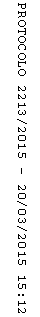 